Календарь памятных датвоенной истории Отечества Декабрь 2016 года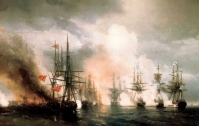 1 декабря В 1853 году русская эскадра под командованием Павла Степановича Нахимова одержала победу над турецкой эскадрой у мыса Синоп.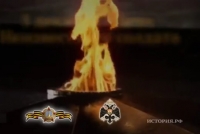 3 декабря День Неизвестного солдата3 декабря 1966. Памятная дата призвана увековечить память, воинскую доблесть и бессмертный подвиг погибших в боевых действиях воинов, чье имя осталось неизвестным. В этот день в 1966 году в Александровский сад к Кремлевской стене был перенесен прах Неизвестного солдата.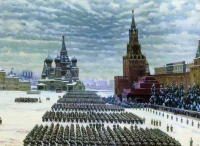 5 декабря В этот день в 1941 году началось контрнаступление Красной армии против немецко-фашистских войск в битве под Москвой.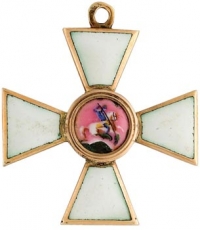 9 декабря 9 декабря 1769 года Екатериной II был учрежден орден Святого Георгия - высшая военная награда. Георгиевская лента символически связала героев разных эпох.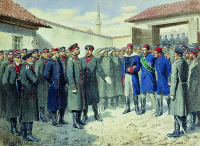 10 декабря 10 декабря 1877 года русские войска взяли крепость Плевна в Болгарии. В бою, который предрешил исход Русско-Турецкой войны.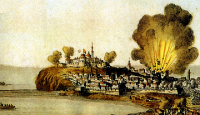 17 декабря 17 декабря 1788 года русские войска под командованием князя Потемкина взяли турецкую крепость Очаков на побережье Черного моря рядом с устьем Днепра.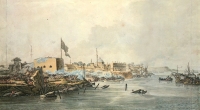 24 декабря В 1790 году русские войска под командованием Александра Васильевича Суворова взяли турецкую крепость Измаил.